 POLICY/PROCEDURES CHECKLIST 2023/24 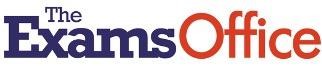 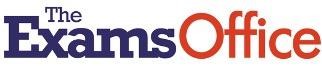 See JCQ REQUIREMENTS Using the checklist, to confirm references in relevant JCQ publications to the above requirements This guide is provided for members of The Exams Office only and must not be shared beyond use in your centre  POLICY CHECKLIST (2023/24)  GOOD PRACTICE See GOOD PRACTICE Using the checklist  JCQ REQUIREMENTS Using the checklist JCQ regulations require centres to have documentation in place as listed in the checklist. This documentation may be checked during a general inspection visit by the JCQ Centre Inspection Service (CIS) or during additional inspection visits as deemed appropriate by the CIS. Use the checklist (on page 1) to confirm requirements are met in your centre (by indicating Yes or No) No indicates action is required in your centre to ensure JCQ requirements are met For information, the table below identifies the requirement in the relevant JCQ publication. Signposts to interactive templates provided by The Exams Office in the Policy Generator Tool (PGT) and/or as Word templates are also referenced as example. These templates are provided to support centres in documenting required policies/procedures. JCQ PUBLICATIONS: 	AA   Access Arrangements and Reasonable Adjustments   GR   General Regulations for Approved Centres 	 	 	ICE   Instructions for conducting examinations 	       NEA Instructions for conducting non-examination assessments GOOD PRACTICE Using the checklist As an option, use the checklist (on page 2) to confirm good practice in your centre (by indicating Yes or No) No indicates good practice may need to be further considered in your centre For information, the table below identifies why good practice is being suggested, and (where relevant) information to which this relates as referenced in JCQ publications. Signposts to interactive templates provided by The Exams Office in the Policy Generator Tool (PGT) and/or as Word documents are also referenced as example. These templates are provided to support centres in documenting good practice policies/procedures or to address specific issues within the centre. A good practice policy can be a simple statement confirming how a situation is managed or can be more detailed describing the procedures followed in a particular situation. 	JCQ PUBLICATIONS: 	 GR  General Regulations for Approved Centres ICE  Instructions for conducting examinations Confirm documentation in place Confirm documentation in place Yes/No 1 Complaints policy (GR 5.3, 5.8) 2 Conflicts of interest policy (GR 5.3) 3 Examination contingency plan (which covers all aspects of examination administration) (GR 5.3) 4 Internal appeals procedure which must cover at least: appeals regarding internal assessment decisions (GR 5.3, 5.7, NEA 1) post-results services and appeals (GR 5.3, 5.13) centre decisions relating to access arrangements and special consideration (GR 5.3) 5 Malpractice policy which covers all qualifications delivered by the centre (GR 5.3) (including reference to the use of AI)6 Management of GCE and GCSE non-examination assessments policy (GR 5.3, 5.7, NEA 1) 7 Policy on the use of word processors in examinations specific to the centre (GR 5.3, AA 5.8) 8 Escalation process (should the head of centre, or a member of the senior leadership team with oversight of examination administration, be absent) (GR 5.3) 9 Policy for dealing with an emergency evacuation of the examination room (ICE 25) 10 Procedures to verify the identity of all candidates at the time of the examination or assessment (GR 5.9) (Page 19 Exams Policy)11 Procedures for how the centre will deal with candidates’ requests for access to scripts, clerical rechecks, reviews of marking, reviews of moderation and appeals to the awarding bodies (GR 5.13) (Page 25/26 Exams Policy)12 Process to check the qualifications of the centre’s assessor(s) and that the correct procedures are followed (GR 5.4, AA 7) (Page 5 Access Arrangements Policy)13 Child protection/safeguarding policy, including Disclosure and Barring Service (DBS) clearance (GR 5.3) 14 Data protection policy (GR 5.3) 15 Equalities policy (GR 5.3) 16 Whistleblowing policy (GR 5.3) Confirm any documentation in place Confirm any documentation in place Yes/No 1 Exams Policy    Policies/procedures relating to the conduct of exams:    Policies/procedures relating to the conduct of exams: 1a Alternative Rooming Arrangements Policy (Exams) 1b Candidate Absence Policy 1c Candidate Late Arrival Policy 1d Food and Drink Policy (Exams) 1e Leaving the Examination Room Policy 1f Managing Behaviour Policy (Exams) 1g Overnight Supervision Arrangements Policy 1h Private Candidates Policy 2 Access Arrangements Policy 3 Certificate Issue Procedure and Retention Policy 4 Exams Archiving Policy 5 Lockdown Policy (Exams) 6 Special Consideration Policy JCQ REQUIREMENTS JCQ REQUIREMENTS 1 Complaints policy (GR 5.3) It is the responsibility of the head of centre to ensure that his/her centre... has in place the following policies available for inspection... a written complaints policy. (GR 5.8) The centre will… draw to the attention of candidates and their parents/carers their written complaints policy and internal appeals procedure which will cover general complaints regarding the centre’s delivery or administration of a qualification.              See as example, PGT or COMPLAINTS POLICY (Exams) TEMPLATE 2 Conflicts of interest policy (GR 5.3) It is the responsibility of the head of centre to ensure that his/her centre... has in place the following policies available for inspection... a written conflicts of interest policy See as example, PGT or EXAMS POLICY TEMPLATE (Conflicts of interest section) 3 Examination contingency plan (GR 5.3) It is the responsibility of the head of centre to ensure that his/her centre... has in place the following policies available for inspection... a written examination contingency plan which covers all aspects of examination administration. This will allow members of the senior leadership team to act immediately in the event of an emergency or where the head of centre, examinations officer or SENCo is absent at a critical stage of the examination cycle. The examination contingency plan should reinforce procedures in the event of the centre being unavailable for examinations, or on results day, owing to an unforeseen emergency. The potential impact of a cyber-attack should also be considered.                                                              See as example, PGT or EXAM CONTINGENCY PLAN TEMPLATE 4 Internal appeals procedure which must cover at least: appeals regarding internal assessment decisions  post-results services and appeals  centre decisions relating to access arrangements and special consideration (GR 5.3) It is the responsibility of the head of centre to ensure that his/her centre... has in place the following policies available for inspection… a written internal appeals procedure which must cover at least appeals regarding internal assessment decisions, postresult services and appeals, and centre decisions relating to access arrangements and special consideration (GR 5.7) The centre will… before submitting marks to the awarding body inform candidates of their centre assessed marks and allow a candidate to request a review of the centre’s marking...  have in place and be available for inspection purposes, a written internal appeals procedure relating to internal assessment decisions and to ensure that details of this procedure are communicated, made widely available and accessible to all candidates... (NEA 6) The centre must inform candidates of their centre assessed marks as a candidate can request a review of the centre’s marking before marks are submitted to the awarding body. (NEA 1) Additionally, each centre must have available for inspection an internal appeals procedure relating to internal assessment decisions.  (GR 5.13) The centre will… have available for inspection purposes and draw to the attention of candidates and their parents/carers, a written internal appeals procedure to manage disputes when a candidate disagrees with a centre decision not to support an online application for a clerical re-check, a review of marking, a review of moderation or an appeal...                                                         See as example, PGT (Internal Assessment Decisions / Reviews of Results/Appeals) or INTERNAL APPEALS PROCEDURE TEMPLATE 5 Malpractice policy which covers all qualifications delivered by the centre (GR 5.3) It is the responsibility of the head of centre to ensure that his/her centre... has in place the following policies available for inspection… a written malpractice policy which covers all qualifications delivered by the centre. The policy must detail how candidates are informed and advised to avoid committing malpractice in examinations/assessments, how suspected malpractice issues should be escalated within the centre and reported to the relevant awarding body  See as example, PGT or EXAMS POLICY TEMPLATE (Malpractice section) 6 Management of GCE and GCSE non-examination assessments policy (GR 5.3) It is the responsibility of the head of centre to ensure that his/her centre... has in place the following policies available for inspection… a written policy regarding the management of GCE and GCSE non-examination assessments. (For CCEA GCSE centres this would be a written controlled assessments policy.)  (GR 5.7) The centre will… have in place and be available for inspection purposes, a written policy regarding the management of GCE and GCSE non-examination assessments. (For CCEA GCSE centres this would be a written controlled assessments policy.) (NEA 1) The awarding bodies requires each centre to have a non-examination assessment policy in place:  to cover procedures for planning and managing non-examination assessments;  • to define staff roles and responsibilities for non-examination assessments; to manage risks associated with non-examination assessments.  A JCQ Centre Inspector will ask the examinations officer to confirm that such a policy is in place.  The guidance provided in this document will help the head of centre to ensure that the centre’s policy is fit for purpose.  The policy will need to cover all types of non-examination assessment.  See as example, PGT or NON-EXAMINATION ASSESSMENT POLICY TEMPLATE  7 Policy on the use of word processors in examinations specific to the centre  (GR 5.3) It is the responsibility of the head of centre to ensure that his/her centre... has in place the following policies available for inspection... a written policy on the use of word processors in examinations. (AA 5.8) A member of the centre’s senior leadership team must produce a word processor policy, specific to the centre, which details the criteria the centre uses to award and allocate word processors for examinations and assessments. This policy must be available for inspection.  See as example, PGT or WORD PROCESSOR POLICY (Exams) TEMPLATE  8 Escalation process (GR 5.3) It is the responsibility of the head of centre to ensure that his/her centre... has in place a written escalation process should the head of centre, or a member of the senior leadership team with oversight of examination administration, be absent...                              See as example, PGT or ESCALATION PROCESS TEMPLATE 9 Policy for dealing with an emergency evacuation of the examination room (ICE 25) Centres must have a written centre policy for dealing with an emergency evacuation of the examination room, which will be subject to inspection by the JCQ Centre Inspection Service. See as example, PGT or EMERGENCY EVACUATION POLICY (Exams) TEMPLATE  10  Procedures to verify the identity of all candidates at the time of the examination or assessment (GR 5.9) The centre will… have in place written procedures to verify the identity of all candidates at the time of the examination or assessment  See as example, PGT or EXAMS POLICY TEMPLATE (Candidate Identification Procedure section)  11  Procedures for how the centre will deal with candidates’ requests for access to scripts, reviews of results, reviews of moderation and appeals to the awarding bodies (GR 5.13) The centre will… have in place written procedures for how it will deal with candidates‘ requests for access to scripts, clerical rechecks, reviews of marking, reviews of moderation and appeals to the awarding bodies. Details of these procedures must be made widely available and accessible to all candidates. Candidates must be made aware of the arrangements for post-results services prior to the issue of results… ensure that senior members of centre staff are available immediately after the publication of results...  See as example, PGT or EXAMS POLICY TEMPLATE (Access to Scripts, Reviews of Results and Appeals Procedures section) 12 Process to check the qualifications of the centre’s assessor(s) and that the correct procedures are followed (GR 5.4) The head of centre/senior leadership team will… have a written process in place to not only check the qualification(s) of their assessor(s) but that the correct procedures are followed as in Chapter 7 of the JCQ publication Access Arrangements and Reasonable Adjustments... (AA 7.3) The head of centre is responsible for: the quality of the access arrangements/reasonable adjustments process within his or her centre; and the appointment of assessors, checking the qualifications of those assessing candidates (e.g. photocopy of certificate or printout of screenshot of HCPC or SASC registration)… …Evidence of the assessor’s qualification(s) must be held on file for inspection purposes and be presented to the JCQ Centre Inspector by the SENCo. See as example, PGT or ACCESS ARRANGEMENTS POLICY TEMPLATE (where sections are provided for centres to record how the qualification(s) of their assessor(s) are checked/evidenced and the procedures that are followed) 13 Child protection/safeguarding policy, including Disclosure and Barring Service (DBS) clearance (GR 5.3) It is the responsibility of the head of centre to ensure that his/her centre... has in place the following policies available for inspection… a written child protection/safeguarding policy, including Disclosure and Barring Service (DBS) clearance, which satisfies current legislative requirements See as example, CHILD PROTECTION/SAFEGUARDING POLICY (Exams) TEMPLATE 14 Data protection policy (GR 5.3) It is the responsibility of the head of centre to ensure that his/her centre... has in place the following policies available for inspection…  a written data protection policy See as example, DATA PROTECTION POLICY (Exams) TEMPLATE 15 Equalities policy (GR 5.3) It is the responsibility of the head of centre to ensure that his/her centre... has in place the following policies available for inspection… a written equalities policy (GR 5.3) …delivers qualifications, as required by the awarding body, in accordance with relevant equality legislation. This includes but is not limited to ensuring that qualifications are made available to all candidates capable of undertaking them and seeking reasonable adjustments for disabled candidates... (GR 5.4) The head of centre/senior leadership team will… recognise its duties towards disabled candidates, including private candidates, ensuring compliance with all aspects of the Equality Act 2010†, particularly Section 20 (7). This must include a duty to explore and provide access to suitable courses, through the access arrangements process submit applications for reasonable adjustments and make reasonable adjustments to the service the centre provides to disabled candidates... †or any legislation in a relevant jurisdiction other than England and Wales which has an equivalent purpose and effect                            See as example, EQUALITIES POLICY (Exams) TEMPLATE 16 Whistleblowing policy (GR 5.3) It is the responsibility of the head of centre to ensure that his/her centre... has in place the following policies available for inspection…  a written whistleblowing policy See as example, WHISTLEBLOWING POLICY (Exams) TEMPLATE GOOD PRACTICE GOOD PRACTICE 1 Exams Policy An overarching wraparound policy document provides one single point of reference covering all aspects of the exams management and administration process, informs the exam contingency plan (by detailing exam cycle procedures/roles and responsibilities) should this need to be invoked, and signposts to/includes reference to all other exams related policies and procedures in place in the centre  See as example, EXAMS POLICY TEMPLATE (As a wraparound document, an interactive template is not provided in the PGT and is only made available as a Word template for customising/editing by centres should they choose to use it)    Policies/procedures relating to the conduct of exams:    Policies/procedures relating to the conduct of exams: 1a Alternative Rooming Arrangements Policy (Exams) In certain circumstances, a candidate with ‘an established difficulty’ may be eligible to take exams in alternative rooming arrangements. Centres may also receive requests from candidates (and/or parents/carers) to take their exams in alternative rooms. Having a documented policy ensures:  the criteria for candidates granted alternative rooming arrangements is clear and complies with JCQ regulations  the centre can demonstrate the policy if asked/challenged by a candidate (and/or parent/carer) (ICE 14) Alternative rooming arrangements, e.g. a room for a smaller group of candidates with similar needs (formerly known as separate invigilation)  A candidate may only take their examinations in a smaller environment away from the main examination room where he/she has an established difficulty - see section 5.16 of the JCQ document Access Arrangements and Reasonable Adjustments…  See as example, PGT or EXAMS POLICY TEMPLATE (Alternative Rooming Arrangements Policy section)  1b Candidate Absence Policy Centres will have different strategies for dealing with unauthorised absences from exams. Having a documented policy ensures:  candidates are aware of what they need to do if they are likely to be absent from an exam staff involved in the exams process understand how absent candidates who have not contacted the centre regarding their absence will be managed at the time of the exam  the centre can demonstrate the policy if asked/challenged by a candidate (and/or parent/carer) (ICE 22) Once candidates are seated and have started the examination, complete the attendance register. This will allow for the identification of absent candidates who can be contacted as to their whereabouts. See as example, PGT or EXAMS POLICY TEMPLATE (Candidate Absence Policy section) 1c Candidate Late Arrival Policy Permitting candidates who arrive after the start of an exam to enter the exam room and sit the exam is at the centre’s discretion. Having a documented policy ensures:  candidates are aware of what will or won’t happen should they arrive late  staff involved in the exams process understand how this will be managed at the time of the exam  the centre can demonstrate the policy if asked/challenged by a candidate (and/or parent/carer) (ICE 21) A candidate who arrives after the start of the examination may be allowed to enter the examination room and sit the examination. This is entirely at the discretion of the centre. A candidate who arrives late, and is permitted by the centre to sit the examination, must be allowed the full time for the examination. See as example, PGT or EXAMS POLICY TEMPLATE (Candidate Late Arrival Policy section)  1d Food and Drink Policy (Exams) Allowing food and drink in an exam room is at the head of centre’s discretion. Having a documented policy ensures:  candidates are clear on what is or what is not allowed staff involved in the exams process are aware of what is and what is not allowed and how this will be managed at the time of the exam  the centre can demonstrate the policy if asked/challenged by a candidate (and/or parent/carer) (ICE 18) Food and drink may be allowed in the examination room at the discretion of the head of centre. However, any food or drink brought into the examination room by the candidate or the centre must be free from packaging and all labels removed from drink containers. To enable invigilators to check these items quickly and efficiently:  food brought into the examination room by the candidate must be free of packaging and in a transparent container;  • 	drink bottles must be transparent with all labels removed which would include transparent, reusable plastic bottles.  See as example, PGT or EXAMS POLICY TEMPLATE (Food and Drink Policy (Exams) section)  1e Leaving the Examination Room Policy Allowing time to be compensated where a candidate leaves the exam room temporarily, accompanied by a member of centre staff, is at the discretion centre. Having a documented policy ensures:  candidates are aware of the centre’s arrangements where time may or may not be compensated for any temporary absence from the exam room staff involved in the exams process understand how this will be managed at the time of the exam  • 	the centre can demonstrate the policy if asked/challenged by a candidate (and/or parent/carer) (ICE 23) Candidates who are allowed to leave the examination room temporarily must be accompanied by a member of centre staff. This must not be the candidate’s subject teacher or a subject expert for the examination in question. Those candidates may be allowed extra time at the discretion of the centre to compensate for their temporary absence. See as example, PGT or EXAMS POLICY TEMPLATE (Leaving the Examination Room Policy section)  1f Managing Behaviour Policy (Exams) Having a documented policy/procedure on how behaviour in exam rooms is managed ensures staff conducting exams understand the process to be followed and candidates are aware of the possible consequences of any disruptive actions (ICE 24) Where a candidate is being disruptive, the invigilator must warn the candidate that he/she may be removed from the examination room. The candidate must also be warned that the awarding body will be informed and may decide to penalise them, which could include disqualification… …The head of centre has the authority to remove a candidate from the examination room, but should only do so if the candidate would disrupt others by remaining in the room.  See as example, PGT or EXAMS POLICY TEMPLATE (Managing Behaviour Policy section) 1g Overnight Supervision Arrangements Policy Allowing a candidate to take an exam paper the following morning due to an eligible overnight supervision arrangement is at the discretion of the centre. Having a documented policy ensures: the correct procedure is followed appropriate arrangements are put in place candidates (and/or parents/carers) understand when, or indeed if, appropriate arrangements can/will be made the centre can demonstrate the policy if asked/challenged by a candidate (and/or parent/carer) (ICE 8) Overnight supervision arrangements should only be applied as a last resort and once all other options have been exhausted…       …candidates may, at the centre’s discretion, be allowed to take an examination the following morning, including Saturdays (see paragraph 8.5). Candidates are not allowed to take examinations on an earlier day than that scheduled on the timetable…       The overnight supervision arrangements must ensure that the candidate does not have advance warning of the content of the examination deferred until the following morning. This means the candidate must not meet or communicate with anyone who may have knowledge of the content. This includes any form of electronic communication/storage device, e.g. telephone, email, internet and social media. It also extends to television and radio, which could report key details of the day’s examinations.  See as example, PGT or EXAMS POLICY TEMPLATE (Overnight Supervision Arrangements Policy section)  1h Private Candidates Policy Whether a centre accepts private candidates is a centre decision. Having a documented policy will: • 	support any member of centre staff dealing with a query in confirming if the centre considers accepting private candidates or not confirm any particular conditions in place before any entry from a private candidate would be considered for acceptance detail how the private candidates process is managed in the centre See as example, EXAMS POLICY TEMPLATE (Private Candidates Policy section) 2 Access Arrangements Policy Having a policy is a way of documenting all aspects of the access arrangements process (identifying the need for, requesting and implementing arrangements) together in one place as one central point of reference  This policy could also provide a place to record the process for checking the qualification(s) of assessors and confirming the procedures followed in the centre meet the requirements  See as example, PGT or ACCESS ARRANGEMENTS POLICY TEMPLATE 3 Certificate Issue Procedure and Retention Policy Having a procedure/policy is a way of documenting how certificates are issued and how long unclaimed/uncollected certificates are retained, ensuring JCQ regulations (GR 5.14) are met, also ensuring consistency in the centre enabling certificate enquiries to be effectively dealt with by any member of staff See as example, PGT or EXAMS POLICY TEMPLATE (Certificate Issue Procedure and Retention Policy section)  4 Exams Archiving Policy Having a policy is a way of documenting the information/records held in the exams office, detailing the retention period and method of disposal        See as example, PGT or EXAMS ARCHIVING POLICY TEMPLATE 5 Lockdown Policy (Exams) Having a specific policy and procedures in place (relating to before, during or at the end of an exam) ensures the safety of candidates, exams office staff, invigilators, access arrangement facilitators etc. whilst as far as possible maintaining the integrity and security of the exam. This would provide a supplement to any centre-wide lockdown policy/procedures already in place See as example, PGT or LOCKDOWN POLICY (Exams) TEMPLATE 6 Special Consideration Policy Having a policy is a way of documenting all aspects of the special consideration process together in one place as a central point of reference              See as example, PGT or SPECIAL CONSIDERATION POLICY TEMPLATE 